IEPIRKUMARīgas HES ūdenskrātuves Ikšķiles 1.poldera aizsargdambja (pik 00/00 – 36/42) atjaunošanas būvdarbu būvuzraudzībaNOLIKUMSRīga										2017. gada 13. maijāPasūtītājs Rekvizīti:Iepirkumu organizē un realizē Valsts SIA „Zemkopības ministrijas nekustamie īpašumi” pastāvīgā iepirkumu komisija (turpmāk – Komisija).Būvdarbi tiek īstenoti Eiropas Reģionālās attīstības fonda (ERAF) darbības programmas ”Izaugsme un nodarbinātība” 5.1.2. specifiskā atbalsta mērķa ”Samazināt plūdu riskus lauku teritorijās” ietvaros.Iepirkuma metode, identifikācijas numurs, CPV kodsIepirkums tiek rīkots Publisko iepirkumu likuma (turpmāk – PIL) 9. panta noteiktajā kārtībā.Id. Nr. ZMNĪ 2017/39 ERAF.CPV kods: 71520000-9 – Celtniecības uzraudzības pakalpojumi.Iepirkuma priekšmetsRīgas HES ūdenskrātuves Ikšķiles 1.poldera aizsargdambja (pik 00/00 – 36/42) atjaunošanas būvdarbu būvuzraudzība (turpmāk – Būvuzraudzība).Būvdarbu izpildes vieta: Rīgas HES ūdenskrātuves Ikšķiles 1.poldera aizsargdambja (pik 00/00 – 36/42) „Ikšķiles aizsargdambis”, Daugavmala, Tīnūžu pagasts, Ikšķiles novads (1.pielikums).Paredzamā līgumcena: līdz EUR 41 999,00 bez PVN.Būvuzraudzības plānotais darbu termiņš: līdz objekta nodošanai ekspluatācijā. Plānotais būvdarbu izpildes termiņš 9 (deviņi) mēneši.Darbu apjoms: saskaņā ar Būvprojektu. Būvprojekts „Rīgas HES ūdenskrātuves Ikšķiles 1.poldera aizsargdambja pik. 00/00 - 29/41 atjaunošana” un „Rīgas HES ūdenskrātuves Ikšķiles 1.poldera aizsargdambja pik. 29/41 - 36/42 renovācija” pieejams  apskatei:Republikas laukumā 2, Rīgā, kontaktpersona: Edmārs Mednis, tālrunis 67027084.Būvprojekta elektroniskai versijai ir ierobežota pieejamība. Tā saņemšanai pretendentam ir jāiesniedz pieteikums, ievērojot Nolikuma 4. punkta nosacījumus, norādot pretendenta oficiālo e-pasta adresi saziņai, uz kuru pasūtītājs nosūtīs interneta vietnes adresi ar paroli.Iepirkuma nolikuma pieejamība un informācijas apmaiņas kārtībaPasūtītājs savā tīmekļvietnē nodrošina brīvu un tiešu elektronisku pieeju iepirkuma procedūras dokumentiem un visiem papildus nepieciešamajiem dokumentiem, sākot ar attiecīgā iepirkuma izsludināšanas brīdi Iepirkuma uzraudzības biroja tīmekļvietnē (www.iub.gov.lv).Informācijas apmaiņa starp Pasūtītāju, piegādātājiem un pretendentiem notiek rakstveidā nododot to personiski vai nosūtot pa pastu, vai elektroniski, izmantojot drošu elektronisko parakstu vai pievienojot elektroniskajam pastam skenētu dokumentu.Saziņas dokumentā ietver iepirkuma procedūras nosaukumu un identifikācijas numuru.Ja piegādātājs ir laikus pieprasījis papildu informāciju par iepirkuma procedūras dokumentos iekļautajām prasībām, Pasūtītājs to sniedz piecu darbdienu laikā, bet ne vēlāk kā sešas dienas pirms pieteikumu un piedāvājumu iesniegšanas termiņa beigām.Papildu informāciju Pasūtītājs nosūta piegādātājam, kas uzdevis jautājumu, un vienlaikus ievieto šo informāciju tīmekļvietnē, kur ir pieejami iepirkuma procedūras dokumenti, norādot arī uzdoto jautājumu.Ja Pasūtītājs izdarījis grozījumus iepirkuma procedūras dokumentos, tas ievieto informāciju par grozījumiem savā tīmekļvietnē, kur ir pieejami šie dokumenti, ne vēlāk kā dienu pēc tam, kad paziņojums par izmaiņām vai papildu informācija iesniegta Iepirkumu uzraudzības birojam publicēšanai. Nepieciešamības gadījumā tiek mainīts arī piedāvājumu iesniegšanas termiņš.Persona, kura ir vai ir bijusi ieinteresēta iegūt tiesības noslēgt iepirkuma līgumu vai vispārīgo vienošanos vai pretendē uz iepirkuma līguma slēgšanas tiesību piešķiršanu un kura saistībā ar konkrēto iepirkuma procedūru, uz kuru attiecas PIL, uzskata, ka ir aizskartas tās tiesības vai ir iespējams šo tiesību aizskārums ir tiesīga iesniegt iesniegumu par pretendentu atlases noteikumiem, tehniskajām specifikācijām un citām prasībām, kas attiecas uz konkrēto iepirkuma procedūru, vai par pasūtītāja vai iepirkuma komisijas darbību iepirkuma procedūras laikā.Piedāvājumu iesniegšanaPiedāvājumus iepirkumam pretendentu pārstāvji personīgi iesniedz Valsts SIA „Zemkopības ministrijas nekustamie īpašumi”, Republikas laukumā 2, Rīgā, 805. kab., darba dienās no plkst. 09:00 līdz 16:00 līdz 2017. gada 25. maija plkst. 11:00, vai nosūta pa pastu uz iepriekš minēto adresi. Tiks izskatīti tikai tie pretendentu piedāvājumi, kas saņemti līdz šajā punktā norādītajam termiņam.Pēc piedāvājumu iesniegšanas termiņa beigām piedāvājumi netiek pieņemti. Ja pretendenta piedāvājums iesniegts pēc Nolikumā norādītā iesniegšanas termiņa beigām, Komisija, to neatvērtu, nosūta pa pastu ierakstītā sūtījumā uz pretendenta norādīto adresi.Pēc piedāvājumu iesniegšanas termiņa beigām pretendents nevar grozīt savu piedāvājumu.Pasūtītājs reģistrē piedāvājumus to iesniegšanas secībā. Piedāvājumu aploksnes vai iepakojumi tiek glabāti neatvērti līdz piedāvājumu atvēršanas sanāksmei. Pasūtītājs nodrošina, lai līdz piedāvājumu atvēršanai pretendentu saraksts netiktu izpausts.Piedāvājumu atvēršanaPiedāvājumu atvēršanu, atbilstības pārbaudi un piedāvājumu vērtēšanu komisija veic slēgtā sanāksmē.Pasūtītājs nodrošina vispārpieejamās informācijas (dokumentu) izsniegšanu triju darbdienu laikā pēc attiecīga pieprasījuma saņemšanas dienas. Pasūtītājs neizsniedz protokolus, izņemot piedāvājumu atvēršanas sanāksmes protokolu, kamēr notiek pieteikumu vai piedāvājumu vērtēšana.Piedāvājuma derīguma termiņšPretendenta iesniegtajam piedāvājumam jābūt derīgam, tas ir saistošam Pretendentam, līdz iepirkuma līguma noslēgšanai, bet ne mazāk kā 90 (deviņdesmit) dienas no piedāvājumu iesniegšanas beigu termiņa.Ja objektīvu iemeslu dēļ Pasūtītājs nevar noslēgt iepirkuma līgumu piedāvājuma derīguma termiņā, Pasūtītājs var rakstiski lūgt Pretendentus pagarināt sava piedāvājuma derīguma termiņu.Ja Pretendents piekrīt pagarināt sava piedāvājuma derīguma termiņu, Pretendents to rakstiski paziņo Pasūtītājam divu darbdienu laikā, kā arī nosūta Pasūtītājam piedāvājuma nodrošinājumua izsniedzēja rakstisku apliecinājumu par piedāvājuma nodrošinājuma termiņa pagarināšanu līdz pagarinātā piedāvājuma derīguma termiņa beigām vai jaunu piedāvājuma nodrošinājumu.Iepirkuma piedāvājuma noformējumsIesniedzot piedāvājumu, pretendents pilnībā piekrīt visiem Nolikuma noteikumiem.Piedāvājuma dokumenti iesniedzami datora izdrukas veidā 1 (vienā) eksemplārā.Piedāvājums jāiesniedz vai jānosūta slēgtā aizzīmogotā aploksnē vai iepakojumā, uz tās norādot:adresāts – Valsts SIA „Zemkopības ministrijas nekustamie īpašumi”, Republikas laukumā 2, Rīgā, LV-1010;Pretendenta nosaukums un juridisko adrese;iepirkuma nosaukums;iepirkuma identifikācijas numurs;Piedāvājuma visām lappusēm jābūt secīgi sanumurētām un numerācijai jāatbilst pievienotajam satura rādītājam.Piedāvājuma lapas sanumurē un cauršuj ar diegu vai caurauklo ar auklu, cauršuvuma diega vai caurauklojuma auklas galus sasien mezglā, mezglu ar papīra uzlīmi pielīmē piedāvājuma pēdējai lapai tās otrajā pusē neaprakstītajā daļā.Piedāvājuma pēdējās lapas otrajā pusē neaprakstītajā daļā vai uz papīra uzlīmes, ar kuru lapai piestiprināts cauršuvuma diega vai caurauklojuma auklas mezgls, izvieto apliecinājuma tekstu „Sanumurētas un cauršūtas (caurauklotas) X (skaitlis vārdos) lapas”, kur zīmes „X” vietā norāda ar cipariem.Apliecinājuma tekstu ar parakstu apliecina tā persona, kura sanumurēja un cauršuva (cauraukloja) piedāvājuma lapas (parakstā iekļauj attiecīgās personas personisko parakstu, tā atšifrējumu un ziņas, kas ļauj nepārprotami identificēt šo personu), kā arī norāda datumu, kad izdarīts apliecinājums. Apliecinājuma tekstu vai parakstu izvieto tā, lai tas vienlaikus atrastos gan uz piedāvājuma pēdējās lapas, gan uz papīra uzlīmes, ar kuru lapai piestiprināts cauršuvuma diega vai caurauklojuma auklas mezgls.Piedāvājuma tekstam un iekļautajiem dokumentiem jābūt skaidri salasāmam, lai izvairītos no jebkādām šaubām un pārpratumiem, kas attiecas uz vārdiem un skaitļiem, un bez iestarpinājumiem, izdzēsumiem vai aritmētiskām kļūdām.Piedāvājumu sagatavo latviešu valodā. Kvalifikāciju apliecinoši dokumenti var tikt iesniegti citā valodā. Citā valodā sagatavotajiem piedāvājuma dokumentiem jāpievieno pretendenta apliecināts tulkojums latviešu valodā saskaņā ar spēkā esošo normatīvo aktu prasībām.Piedāvājumu paraksta pretendenta pārstāvis ar paraksta tiesībām vai tā pilnvarota persona.Ja pretendents iekļauj piedāvājumā dokumentu kopijas, katra dokumenta kopija jāapliecina spēkā esošajos normatīvajos aktos noteiktajā kārtībā. Ja piedāvājumā iekļauta kopija, kas sastāv no vairākām lapām, bet nav noformēta kā atsevišķs dokuments, tad ir jāapliecina katra kopijas lapa atsevišķi. Ja Komisijai rodas šaubas par iesniegtā dokumenta kopijas autentiskumu, tā var pieprasīt, lai pretendents uzrāda dokumenta oriģinālu.Pretendenti sedz visas izmaksas, kas saistītas ar viņu piedāvājumu sagatavošanu un iesniegšanu pasūtītājam.Piegādātājs, pretendents un apakšuzņēmējiPiegādātājs – fiziskā vai juridiskā persona vai pasūtītājs, šādu personu apvienība jebkurā to kombinācijā, kas attiecīgi piedāvā tirgū veikt būvdarbus, piegādāt preces vai sniegt pakalpojumus.Pretendents – piegādātājs, kurš ir iesniedzis piedāvājumu.Pretendentu iepirkuma procedūras ietvaros pārstāv:pretendents (ja pretendents ir fiziska persona);pretendenta paraksttiesīga amatpersona (ja pretendents ir juridiska persona);pārstāvēttiesīgs personālsabiedrības biedrs, ievērojot nolikuma 9.3.1. un 9.3.2.apakšpunktā noteikto (ja pretendents ir personālsabiedrība);visi personu apvienības dalībnieki, ievērojot nolikuma 9.3.1. un 9.3.2.apakšpunktā noteikto (ja pretendents ir personu apvienība) vaipretendenta pilnvarota persona.Apakšuzņēmējs — pretendenta nolīgta persona vai savukārt tās nolīgta persona, kura veic būvdarbus vai sniedz pakalpojumus iepirkuma līguma izpildei.Personu apvienībai, kurai piešķirtas iepirkuma līguma slēgšanas tiesības, jāizveidojas atbilstoši juridiskam statusam “pilnsabiedrība”. Lai nodrošinātu darbu izpildes termiņa ievērošanu, nekavējoties, bet ne ilgāk kā piecu darba dienu laikā ierakstīt personu apvienību komersantu komercreģistrā, pēc tās juridiskās adreses vietas piekritīgajā Uzņēmumu reģistra reģionālajā nodaļā un veikt reģistrāciju Valsts ieņēmumu dienestā.Piegādātājs var balstīties uz citu personu tehniskajām un profesionālajām iespējām, ja tas ir nepieciešams konkrētā iepirkuma līguma izpildei, neatkarīgi no savstarpējo attiecību tiesiskā rakstura. Šādā gadījumā piegādātājs pierāda pasūtītājam, ka tā rīcībā būs nepieciešamie resursi, iesniedzot šo personu apliecinājumu (5.pielikums) vai vienošanos par nepieciešamo resursu nodošanu piegādātāja rīcībā. Piegādātājs, lai apliecinātu profesionālo pieredzi vai pasūtītāja prasībām atbilstoša personāla pieejamību, var balstīties uz citu personu iespējām tikai tad, ja šīs personas veiks būvdarbus vai sniegs pakalpojumus, kuru izpildei attiecīgās spējas ir nepieciešamas.Būvuzraugs veicot būvuzraudzību, nedrīkst atrasties interešu konfliktā ar būvdarbu veicēju un tā apakšuzņēmējiem.Prasības pretendentiem un iesniedzamie dokumentiPasūtītāja prasības Pretendenta kvalifikācijai un Pretendenta iesniedzamie dokumenti iepirkumā:Pretendentu piedāvājumu vērtēšana un izvēles kritērijiPretendentu piedāvājumu noformējuma pārbaudi un piedāvājumu vērtēšanu Komisija veic slēgtā sēdē.Komisija ir tiesīga lūgt pretendentiem sniegt papildus paskaidrojumus, uzdot jautājumus rakstiski un tādā pašā veidā saņemt atbildi, ja tas nepieciešams piedāvājumu vērtēšanai.Komsija pieņem lēmumu par līguma slēgšanas tiesību piešķiršanu Pretendentam, kurš piedāvājis nolikuma prasībām atbištošu piedāvājumu ar viszemāko cenu EUR bez PVN.Ja diviem vai vairākiem piedāvājumiem ir vienāda cena, iepirkuma komisija izvēlas piedāvājumu pēc to iesniegšanas secības, atbilstoši nolikuma 5.4. punktam.PIL 9.panta astotās daļas 1., 2. un 4. punktā minēto apstākļu esamību Komisija pārbauda tikai attiecībā uz pretendentu, kuram būtu piešķiramas līguma slēgšanas tiesības, atbilstoši Publisko iepirkumu likuma 9.panta devītajā daļā noteiktajam. Konstatējot Publisko iepirkumu likuma 9.panta astotās daļas 2.punktā minēto apstākļu esamību, Komisija rīkojas saskaņā ar Publisko iepirkumu likuma 9.panta desmitās daļas 2.punktā noteikto.Līguma slēgšanaPasūtītājs triju darbdienu laikā pēc lēmuma pieņemšanas vienlaiku informē visus pretendentus par pieņemto lēmumu attiecībā uz iepirkuma līguma slēgšanu. Pasūtītājs informāciju par rezultātiem nosūta pa pastu vai elektroniski, izmantojot drošu elektronisko parakstu vai pievienojot elektroniskajam pastam skenētu dokumentu.Pasūtītājs, pamatojoties uz pretendenta piedāvājumu, ar izraudzīto pretendentu noslēdz iepirkuma līgumu atbilstoši Iepirkuma līguma projektam (6.pielikums).Ja izraudzītais pretendents atsakās slēgt iepirkuma līgumus ar Pasūtītāju, Komisija ir tiesīga izvēlēties nākamo saimnieciski izdevīgāko Pretendentu, pirms tam pārliecinoties vai tas nav uzskatāms par vienu tirgus dalībnieku kopā ar sākotnēji izraudzīto pretendentu, kurš atteicās slēgt iepirkuma līgumus ar pasūtītāju. Ja arī nākamais izraudzītais pretendents atsakās slēgt iepirkuma līgumus vai ir uzskatāms par vienu tirgus dalībnieku kopā ar sākotnēji izraudzīto pretendentu, Komisija pieņem lēmumu pārtraukt iepirkumu, neizvēloties nevienu piedāvājumu.Pielikumi:1.pielikums – Būvdarbu izpildes vieta.2.pielikums – Pieteikuma dalībai iepirkuma procedūrā;3.pielikums – Iesaistīto sertificēto speciālistu kopsavilkums4.pielikums – Būvuzrauga pieredzes apliecinājums;5.pielikums – Personas, uz kuras iespējām pretendents balstās, apliecinājums;6.pielikums – Iepirkuma līguma projekts.Komisijas loceklis								S.Zikins1.pielikums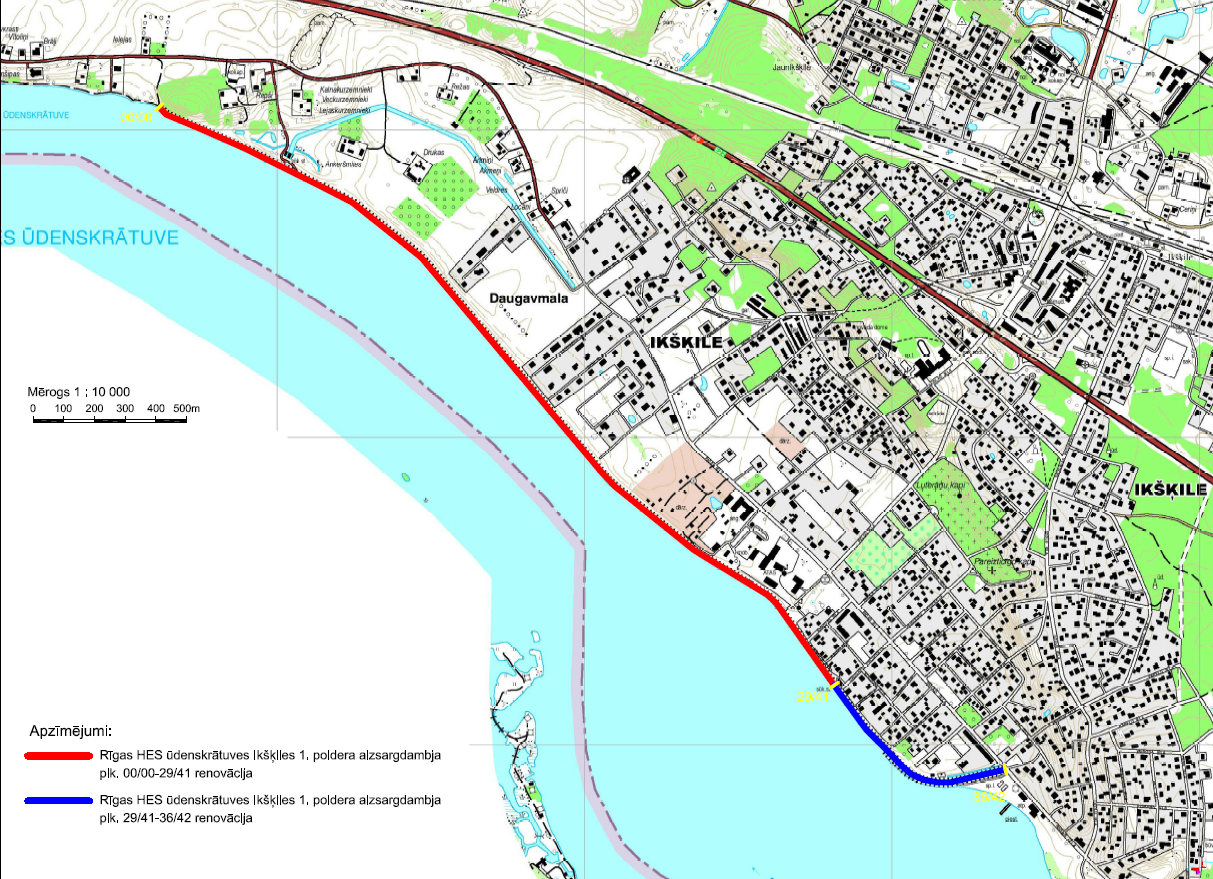 2.pielikums PIETEIKUMS DALĪBAI IEPIRKUMA PROCEDŪRĀIepirkumam “Rīgas HES ūdenskrātuves Ikšķiles 1.poldera aizsargdambja (pik 00/00 – 36/42) atjaunošanas būvdarbu būvuzraudzība”Id. Nr. ZMNĪ 2017/39 ELFLA<Vietas nosaukums>, <gads>. gada <datums>. <mēnesis>Rekvizīti:Finanšu piedāvājums:Summa bez PVN: 	___________________ [cipariem] (EUR) apmērā;PVN 21%:		___________________ [cipariem] (EUR) apmērā;Kopējā summa:	___________________ [cipariem] (EUR) apmērā.Apliecinājums:Pretendents iepazinies un apņēmas ievērot visas iepirkuma nolikuma prasības;Pretendents nav sniedzis nepatiesu informāciju savas kvalifikācijas novērtēšanai;Pretendents nav pasludināts par maksātnespējīgu, neatrodas likvidācijas stadijā, tā saimnieciskā darbība nav apturēta vai pārtraukta, un nav uzsākta tiesvedība par pretendenta darbības izbeigšanu, maksātnespēju vai bankrotu;Pretendentam nav nodokļu vai valsts sociālās apdrošināšanas obligāto iemaksu parādi.3.pielikumsIESAISTĪTO SERTIFICĒTO SPECIĀLISTU KOPSAVILKUMS*) Statuss (pretendents, personālsabiedrības biedrs, personu apvienības dalībnieks vai apakšuzņēmējs (norādīt statusu) vai šo personu darbinieks vai darba ņēmējs (norādīt personas statusu, nosaukumu un speciālista statusu)4.pielikumsBŪVUZRAUGA pieredzes apliecinājumsBūvuzrauga _______________________________ (vārds, uzvārds)Būvprakses sertifikāta Nr.______________5.pielikumsPERSONAS, UZ KURAS IESPĒJĀM PRETENDENTS BALSTĀS, APLIECINĀJUMSAr šo <Personas, uz kuras iespējām pretendents balstās, nosaukums un reģistrācijas numurs vai vārds, uzvārds un personas kods (ja Persona, uz kuras iespējām pretendents balstās, ir fiziska persona), un adrese>:Apliecina, ka esmu informēts par to, ka <Pretendenta nosaukums, reģistrācijas numurs> (turpmāk – Pretendents) iesniegs piedāvājumu Valsts SIA „Zemkopības ministrijas nekustamie īpašumi”, Reģ. Nr. 40003338357, Republikas laukums 2, Rīga, organizētajā iepirkuma “Rīgas HES ūdenskrātuves Ikšķiles 1.poldera aizsargdambja (pik 00/00 – 36/42) atjaunošanas būvdarbu būvuzraudzība” (Id. Nr. ZMNĪ 2017/39 ELFLA).Gadījumā, ja ar Pretendentu tiks noslēgts Iepirkuma līgums, apņemas:[sniegt šādus pakalpojumus vai veikt šādus darbus:<īss Darbu apraksts atbilstoši Apakšuzņēmējiem nododamo darbu daļu sarakstā norādītajam > un][nodot Pretendentam šādus resursus:<īss Pretendentam nododamo resursu (piemēram, finanšu resursu, speciālistu un/ vai tehniskā aprīkojuma) apraksts>].6.pielikumsERAF projekta Nr.____________Pasūtītāja līgumu reģ.Nr. ______________Uzņēmēja līgumu reģ.Nr.______________UZŅĒMUMA LĪGUMA PROJEKTS par būvuzraudzības veikšanuRīgā								201_.gada „___”.___________Valsts sabiedrības ar ierobežotu atbildību “Zemkopības ministrijas nekustamie īpašumi”, vienotais reģistrācijas Nr.40003338357, tās pilnvarotā pārstāvja (amats, vārds, uzvārds, pārstāvības pamats) personā, kurš darbojas pamatojoties uz sabiedrības statūtiem, turpmāk tekstā – Pasūtītājs, no vienas puses, un	(Komercsabiedrības nosaukums, reģistrācijas Nr.), tās pilnvarotā pārstāvja (amats, vārds, uzvārds, pārstāvības pamats) personā, kurš darbojas pamatojoties uz sabiedrības statūtiem, turpmāk tekstā - Uzņēmējs, no otras puses, abi kopā turpmāk tekstā - Puses, vai katrs atsevišķi - Puse,	ievērojot ______________, rezultātu (201_.gada „___”.________ protokols Nr.__) un Uzņēmēja iesniegto piedāvājumu, vienojas un noslēdz šāda satura līgumu, turpmāk tekstā - Līgums:Līguma priekšmetsPasūtītājs uzdod, bet Uzņēmējs apņemas veikt (objekta nosaukums), turpmāk tekstā – Objekts, (atjaunošanas/ pārbūves) būvuzraudzību, turpmāk tekstā – Darbi, saskaņā ar būvprojektu.Līgums tiek slēgts Eiropas Savienības Reģionālās attīstības fonda (ERAF) projekta Nr. __________________ ietvaros.2. Līguma summa un norēķinu kārtībaKopējā summa par visiem Līgumā paredzētajiem Darbiem ir noteikta bez PVN EUR __ un PVN 21% EUR __, kopā EUR __ (summa vārdiem), turpmāk tekstā – Līgumsumma. Līgumsumma ietver visas ar Līguma izpildi saistītās izmaksas.(Vai:	2.1. Kopējā summa par visiem Līgumā paredzētajiem Darbiem ir noteikta bez PVN EUR __ summa vārdiem), turpmāk tekstā – Līgumsumma.2.1.1.	Uzņēmējs ar savu parakstu apliecina, ka uz Līguma noslēgšanas brīdi nav Pievienotās vērtības nodokļa maksātājs).2.2.	Norēķinu Pasūtītājs veic 2 (divos) vienlīdzīgos maksājumos:-	norēķinu par pirmajā periodā paveiktiem Darbiem Pasūtītājs veic 60 (sešdesmit) dienu laikā pēc būvdarbu 50 % finanšu apjoma izpildes un  Uzņēmēja izrakstītā rēķina saņemšanas;-	galīgo norēķinu (atlikušo daļu 50 %) Pasūtītājs veic 60 (sešdesmit) dienu laikā pēc akta par Objekta pieņemšanas ekspluatācijā apstiprināšanas, Darbu pieņemšanas – nodošanas akta parakstīšanas (2. pielikums) un Uzņēmēja izrakstītā rēķina saņemšanas.2.3.	Ja Pasūtītājs ir nokavējis maksājuma samaksas termiņu, tad par katru nokavēto dienu Uzņēmējs var aprēķināt nokavējuma naudu 0,1% (nulle komats viena procenta) apmērā no laikā nenomaksātās summas. 3. Darbu izpildes termiņš un pieņemšanas-nodošanas kārtība3.1.	Darbu izpildei noteikti šādi termiņi:3.1.1.	Darbu uzsākšanai - vienlaicīgi ar būvdarbu uzsākšanu;3.1.2.	Darbu pabeigšanai - plānotā būvdarbu pabeigšana un objekta nodošana ekspluatācijā.3.2.	Uzņēmējs līdz katras nedēļas trešdienai iesniedz Pasūtītājam atskaiti par iepriekšējā nedēļā paveiktajiem Darbiem, to apjomu un kvalitāti, turpmāk tekstā – Atskaite (1. pielikums).3.3.   Izpildītos Darbus nodod ar darbu pieņemšanas nodošanas aktu (2.pielikums),4. Uzņēmēja pienākumiUzņēmējs apņemas:4.1.1.	veikt Darbus ar saviem darba rīkiem un ierīcēm (darbaspēku, materiāliem u.t.t.);4.1.2.	veikt darbus atbilstoši Līguma noteikumiem, būvprojektam, būvuzraudzības plānam, būvuzrauga saistību rakstam, spēkā esošajiem normatīvajiem aktiem, kas reglamentē būvniecību un būvju ekspluatāciju, Ministru kabineta 2014.gada 16.septembra noteikumiem Nr.550 „Hidrotehnisko un meliorācijas būvju būvnoteikumi” un ar Zemkopības ministrijas 2009.gada 7.aprīļa rīkojumu Nr.65 apstiprinātajiem uzņēmumu tehniskajiem noteikumiem „Meliorācijas sistēmas – būvdarbu izpilde un būvju nodošana ekspluatācijā”.4.1.3.	Darbu organizēšanā un izpildē ievērot darba aizsardzības noteikumus, ugunsdrošības, vides un dabas resursu aizsardzības noteikumus, kā arī citus spēkā esošos normatīvos aktus, kas reglamentē konkrēto būvdarbu veikšanu;4.1.4.	savlaicīgi sagatavot un iesniegt Pasūtītājam ar Līguma izpildi saistītu dokumentāciju;4.1.5.	veikt regulārus būvdarbu kvalitātes mērījumus, pārbaudot visu izpildīto darbu atbilstību būvprojektam. Pārbaudes mērījumus apkopot atbilstoši Līguma 1.pielikumam;4.1.6.	sniegt Pasūtītājam nepieciešamās konsultācijas vai palīdzību būvprojekta grozījumu apstiprināšanas vai saskaņošanas laikā, ja tāda nepieciešamība rodas, un ievērot Pasūtītāja norādījumus, ciktāl tas nav pretrunā ar spēkā esošajiem normatīvajiem aktiem vai Līgumu noteikumiem;4.1.7.	nekavējoties rakstiski informēt Pasūtītāju par visiem apstākļiem, kas ietekmē būvdarbu izpildi (kvalitāti, noteikto būvdarbu izpildes termiņu u.c.), ja tiek konstatētas patvaļīgas atkāpes no būvprojekta vai ar Būvuzņēmēju noslēgtā līguma par būvdarbu veikšanu objektā, turpmāk tekstā – Būvdarbu līgums, vai ja netiek ievēroti spēkā esošie normatīvie akti, kas reglamentē būvniecību un būvju ekspluatāciju, tai skaitā darba aizsardzību;4.1.8.	informēt Pasūtītāju rakstveidā par katru nelaimes gadījumu darbā, kurš noticis objektā 3 (trīs) dienu laikā pēc akta par nelaimes gadījumu darbā sastādīšanas un nosūtīt akta par nelaimes gadījumu darbā kopiju;4.1.9.	piedalīties Pasūtītāja vai Būvuzņēmēja rīkotajās ar būvdarbiem saistītajās ražošanas sanāksmēs, pēc Pasūtītāja pieprasījuma organizēt un vadīt šādas sanāksmes, saskaņot un parakstīt sanāksmju protokolus;4.1.10.	pārstāvēt Pasūtītāju un aizstāvēt tā intereses attiecībās ar būvprojekta izpildes dalībniekiem, iepriekš saskaņojot visus lēmumus ar Pasūtītāju;4.1.11.	Līguma izpildes termiņa beigās nodot Pasūtītājam visu ar Darbiem saistīto dokumentāciju;4.1.12. 5 (piecu) darba dienu laikā pēc šī Līguma spēkā stāšanās, Uzņēmējam ir pienākums iesniegt Pasūtītājam Uzņēmēja un tā darbinieku profesionālās civiltiesiskās atbildības apdrošināšanas polisi, noslēgtu atbilstoši Ministru kabineta 2014. gada 19. augusta noteikumiem Nr.502 “Noteikumi par būvspeciālistu un būvdarbu veicēju civiltiesiskās atbildības obligāto apdrošināšanu” prasībām. Profesionālās civiltiesiskās atbildības apdrošināšanas polisei ir jābūt spēkā  visu būvdarbu un to garantijas laiku;4.1.13. pirms būvdarbu uzsākšanas izstrādāt būvuzraudzības plānu un iesniegt Pasūtītajam;4.1.14. Uzņēmējam ir jāpiedalās segto darbu veikšanā;4.1.15. Uzņēmējam ir pienākums piedalīties Objekta nodošanā ekspluatācijā un veikt ar to saistītās normatīvos aktos paredzētās darbības;4.1.16.Uzņēmējs apņemas nekavējoties informēt Pasūtītāju par jebkuriem apstākļiem, kas var neparedzēti ietekmēt Objekta sekmīgu būvniecību vai ekspluatāciju;4.1.17. Uzņēmējam ir jānodrošina nepieciešamais kvalificētais darbaspēks Darbu veikšanai;4.1.18. Ja būvdarbu veikšanas laikā rodas neparedzētas situācijas, kad nepieciešams veikt izmaiņas būvprojektā, Uzņēmējs kopā ar būvprojekta autoru sagatavo lēmuma projektu izmaiņām un iesniedz Pasūtītājam.4.2.	Uzņēmējs ir materiāli atbildīgs par:4.2.1.	Darbu izpildes laikā izmantoto darba rīku, ierīču, materiālu kvalitāti un darbaspēka (personāla) kvalifikāciju u.t.t.;4.2.1.	izpildīto Darbu apjomu, kvalitāti un termiņiem saskaņā ar Līguma nosacījumiem;4.2.3.	informācijas par Pasūtītāja finansiālo, komerciālo vai jebkura cita veida darbību, kas Uzņēmējam kļuvusi zināma sakarā ar Līguma izpildi, izpaušanu trešajām personām;4.2.4.	līgumsaistību pārkāpšanu, kā arī par Pasūtītājam un trešajām personām nodarītajiem tiešajiem zaudējumiem savas vainas dēļ, saskaņā ar spēkā esošiem normatīviem aktiem.4.3.	Uzņēmējam ir tiesības:4.3.1.	saņemt atlīdzību par savlaicīgi un kvalitatīvi izpildītajiem un nodotajiem Darbiem atbilstoši Līguma nosacījumiem;4.3.2.	pirms Darbu uzsākšanas saņemt Pasūtītāja rīcībā esošo informāciju un tehnisko dokumentāciju, kas nepieciešama Darbu izpildei;4.3.3.	nekavējoties rakstveidā paziņot Pasūtītājam par visiem no viņa neatkarīgiem apstākļiem kas varētu traucēt Līguma izpildi; 4.3.4.	netraucēti piekļūt objektā Darbu veikšanai;4.3.5.	nodot Pasūtītājam izpildītos Darbus ar darbu pieņemšanas nodošanas aktu (2.pielikums), turpmāk tekstā - Akts, ja tie atbilst būvprojektam, Latvijas būvnormatīviem un citiem būvniecību reglamentējošiem normatīviem aktiem un Līguma nosacījumiem.5. Pasūtītāja pienākumi un tiesībasPasūtītājs apņemas:nekavējoties rakstveidā paziņot Uzņēmējam par visiem no Pasūtītāja neatkarīgiem apstākļiem, kas Uzņēmējam varētu traucēt Līguma izpildi;nodrošināt Uzņēmējam netraucētu piekļūšanu objektam Darbu veikšanai;pirms Darbu uzsākšanas nodrošināt Uzņēmēju ar Pasūtītāja rīcībā esošo informāciju, būvprojektu un tehnisko dokumentāciju, kas nepieciešama Darbu izpildei;pieņemt Uzņēmēja savlaicīgi un kvalitatīvi izpildītos Darbus, ja tie atbilst Līguma nosacījumiem, būvprojektam, spēkā esošajiem normatīvajiem aktiem, kas reglamentē būvniecību un būvju ekspluatāciju.Pasūtītājam ir tiesības:Darbu izpildes laikā pēc saviem ieskatiem veikt Uzņēmēja izpildīto saistību pārbaudi, lai pārliecinātos par Darbu atbilstību Līguma nosacījumiem;apturēt Darbu veikšanu, ja Uzņēmējs neievēro Līgumā noteiktās prasības, līdz pārkāpuma novēršanai vai zaudējumu segšanai;pieprasīt Uzņēmēju par saviem līdzekļiem novērst nekvalitatīvi veiktu Darbu izpildi, ja tie neatbilst Līguma nosacījumiem, būvprojektam, spēkā esošajiem normatīvajiem aktiem, kas reglamentē būvniecību un būvju ekspluatāciju, nepārceļot Darbu pabeigšanas termiņu;strīdu gadījumā jebkurā Darbu posmā uzticēt paveikto Darbu apjomu un tā kvalitātes pārbaudi kompetentām trešajām personām (institūcijām).Pušu atbildība un strīdu risināšanas kārtība Pasūtītājs var aprēķināt līgumsodu, ja:6.1.1. Uzņēmēja vainas dēļ tiek kavēts Darbu uzsākšanas termiņš ilgāk par vienu mēnesi - 0,5% (nulle komats pieci procenti) apmērā no Līgumsummas par katru nokavējuma dienu;6.1.2. Uzņēmēja vainas dēļ tiek kavēts Darbu izpildes termiņš - 0,5% (nulle komats pieci procenti) apmērā no Līgumsummas par katru nokavējuma dienu;6.1.3. Uzņēmēja vainas dēļ tiek pārkāpti un/vai neievēroti pārējie Līguma nosacījumi - 1% (viena procenta) apmērā no Līgumsummas par katru konstatētu gadījumu.Nokavējuma naudas vai līgumsoda samaksa neatbrīvo Puses no saistību pilnīgās izpildes.Puses ir atbildīgas par līguma saistību pārkāpšanu un/vai neievērošanu, kā arī par otrai Pusei savas vainas dēļ nodarītajiem tiešajiem zaudējumiem, saskaņā ar spēkā esošajiem normatīvajiem aktiem.Puses tiek atbrīvotas no atbildības par līguma saistību nepildīšanu nepārvaramas varas vai ārkārtēju apstākļu dēļ (Force majeure), kurus attiecīgā puse (vai abas puses) nevarēja ne paredzēt, ne novērst, ne ietekmēt un par kuru rašanos puses nav atbildīgas (piemēram, stihiskas nelaimes, kara darbība, blokāde, civiliedzīvotāju nemieri, streiki, sakaru un kredītiestāžu darbība, normatīvie akti, valsts pārvaldes un pašvaldības institūcijas rīcība un to pieņemtie dokumenti, kas kavē, vai ierobežo Līguma saistību izpildi).Katra no pusēm, kuru Līguma ietvaros ietekmē nepārvaramas varas apstākļi, nekavējoties par to informē otru Pusi. Šādam paziņojumam, ja tas ir iespējams tiek pievienots kompetento iestāžu izsniegts apliecinājums, kas satur minēto apstākļu apstiprinājumu un raksturojumu.Ja kāda no pusēm, kuras rīcību ietekmē nepārvarama vara, bez objektīva iemesla neinformē otru Pusi par nepārvaramas varas apstākļu iestāšanos 5 (piecu) darbdienu laikā, attiecīgā puse netiek atbrīvota no Līguma saistību izpildes.Ja nepārvaramas varas apstākļi turpinās ilgāk nekā 60 (sešdesmit) dienas, Puses kopīgi risina jautājumu par Līguma turpmāko izpildi vai izbeigšanu. Līguma izbeigšanas gadījumā, kuras pamats ir nepārvarama vara, nevienai no Pusēm nav tiesību prasīt zaudējumu atlīdzību. Līgumā neregulētajām tiesiskajām attiecībām piemērojami spēkā esošie normatīvie akti.Visas nesaskaņas, domstarpības vai strīdus, kas radušies līguma izpildes laikā, Puses cenšas atrisināt sarunu ceļā. Ja vienošanās netiek panākta, strīdi tiek risināti tiesā normatīvajos aktos paredzētajā kārtībā.Līguma spēkā stāšanās, tā grozīšanas un izbeigšanas kārtība7.1.	Līgums stājas spēkā ar brīdi, kad to parakstījušas abas Puses un ir spēkā līdz Līgumā minēto saistību pilnīgai izpildei.7.2.	Ja Darbu izpildes laikā rodas apstākļi, kas ierobežo Darbu apjomu realizāciju, ieinteresētā puse iesniedz priekšlikumus otrai Pusei par Līguma grozījumiem un Puses vienojas par tālāko Līguma izpildi un norēķinu kārtību. 7.3.	Jebkādi grozījumi un papildinājumi  tiek izdarīti, pusēm par to iepriekš vienojoties. Grozījumi un papildinājumi tiek noformēti rakstveidā un kļūst par  neatņemamu sastāvdaļu.7.4.	Pasūtītājam ir tiesības nekavējoties vienpusēji atkāpties no Līguma gadījumos, ja:7.4.1.	Darbi netiek veikti atbilstošā kvalitātē un/ vai apjomā vai Uzņēmējs nav ievērojis Darbu izpildes noteikumus;7.4.2.	Uzņēmēja vainas dēļ tiek kavēts Darbu uzsākšanas termiņš ilgāk par 1 (vienu) mēnesi;7.4.3.	Uzņēmēja vainas dēļ tiek kavēts Darbu pabeigšanas termiņš ilgāk par 20 (divdesmit) dienām.7.5.	Gadījumā, ja Līgums tiek izbeigts saskaņā ar Līguma 7.4. punkta nosacījumiem, Pasūtītājam ir pienākums rakstveidā paziņot Uzņēmējam par atkāpšanās no Līguma iemesliem.7.6.	Gadījumā, ja Līgums tiek izbeigts saskaņā ar Līguma 7.4. punkta nosacījumiem, Pasūtītājs ir tiesīgs neveikt norēķinu par Darbiem, kuri nav apstiprināti ar Aktu. Šajā punktā minētais neierobežo Pasūtītāja tiesības pieprasīt no Uzņēmēja tiešo zaudējumu atlīdzību, kā arī aprēķināt līgumsodu saskaņā ar Līguma 6. sadaļas nosacījumiem.Citi noteikumi8.1.	Visiem paziņojumiem, ko Puses sūta viena otrai saskaņā ar Līgumu, ir jābūt rakstiskiem un tiem ir jābūt nodotiem personīgi vai nosūtītiem ierakstītā vēstulē. Paziņojums tiek uzskatīts par nosūtītu dienā, kad nodoti personīgi un tie jāuzskata par saņemtiem, kad adresāts parakstījies par korespondences saņemšanu, vai nosūtīti ar ierakstītu vēstuli un tā jāuzskata par saņemtu 3. (trešajā) darba dienā pēc tam, kad tā nosūtīta adresātam uz Līgumā minēto Puses adresi vai citu adresi, ko viena Puse ir rakstiski paziņojusi otrai Pusei, vai ātrāk, ja ir saņemts attiecīgs pasta iestādes paziņojums par korespondences izsniegšanu adresātam.8.2.	Puses vienojas, ka jebkura veida informācija, kas Pusēm kļuva zināma saistībā ar Līgumu, ir uzskatāma par konfidenciālu un tā izplatīšana (publicēšana) ir atļauta tikai ar otrās Puses rakstisku piekrišanu.8.3.	Līguma izpildi vada:8.3.1.	Pasūtītāja vārdā: (amats, vārds, uzvārds), tālruņa Nr.__________, e-pasts: _________; 8.3.2.	Uzņēmēja vārdā: (amats, vārds, uzvārds), tālruņa Nr.________, e-pasts: _________, sertifikāta Nr.____________.8.4.	Parakstot Līgumu, Puses ar savu parakstu apliecina, ka ir iepazinušies ar Līguma tekstu un piekrīt tā saturam.8.5.	Līgums sastādīts un parakstīts uz 5 (piecām) lapām ar 2 (diviem) pielikumu uz 2 (divām) lapām 2 (divos) autentiskos eksemplāros. Abiem līguma eksemplāriem ir vienāds juridisks spēks.9. Pušu rekvizīti un paraksti1. pielikums201_. gada “__”.______________ uzņēmuma līgumam par būvuzraudzības veikšanuPasūtītāja līgumu reģ.Nr. U/ERAF/b-_-201_Uzņēmēja līgumu reģ.Nr. ______________BŪVUZRAUGA IKNEDĒĻAS ATSKAITES PARAUGSPar periodu no__________ līdz __________ERAF projekta Nr.  _______________________________Objekta nosaukums ____________________________________________________________________________________________________________________Būvdarbu veicējs, uzņēmuma līgums par būvdarbu veikšanu (datums, Nr.) ________________________________________________________________________Būvuzraugs, uzņēmuma līgums par būvuzraudzības veikšanu (datums, Nr.) _______________________________________________________________________Piezīmes: 1. Mērījumi papildināmi arī ar citiem nepieciešamajiem mērāmajiem parametriem;                  2. Mērvienības norādāmas atbilstoši būvprojektam;                  3. Piezīmēs norādāmi nepieļaujamo noviržu novēršanas pasākumi un termiņi. Būvuzraugs: _____________________ /vārds, uzvārds/Pasūtītāja pārstāvis:_____________________ /vārds, uzvārds/2. pielikums201_. gada “__”.______________ uzņēmuma līgumam par būvuzraudzības veikšanuPasūtītāja līgumu reģ.Nr. U/ERAF/b-_-201_Uzņēmēja līgumu reģ.Nr.______________ERAF projekta Nr.____________(Objekta nosaukums,  pik.__), (atjaunošanas/ pārbūves) būvuzraudzības DARBU PIEŅEMŠANAS-NODOŠANAS AKTSRīgā							          201__.gada ___.___________Mēs zemāk parakstījušies,(Komercsabiedrības nosaukums, reģistrācijas Nr.), tās pilnvarotā pārstāvja (amats, vārds, uzvārds, pārstāvības pamats) personā, turpmāk tekstā - Uzņēmējs, no vienas puses, unValsts sabiedrība ar ierobežotu atbildību “Zemkopības ministrijas nekustamie īpašumi”, vienotais reģistrācijas Nr.40003338357, tās pilnvarotā pārstāvja (amats, vārds, uzvārds, pārstāvības pamats) personā, turpmāk tekstā – Pasūtītājs, no otras puses, abi kopā turpmāk tekstā - Puses, pamatojoties uz savstarpēji 201__. gada ___ . __________ noslēgto uzņēmuma līgumu par būvuzraudzības veikšanu (Pasūtītāja līgumu reģ.Nr. U/ERAF/b-_-201_/ Uzņēmēja līgumu reģ.Nr. ______________), turpmāk tekstā – Līgums:Uzņēmējs nodod, bet Pasūtītājs pieņem:	(objekta nosaukums, pik.__), (atjaunošanas/ pārbūves) būvuzraudzības darbus, turpmāk tekstā – Darbi.1.1.	Līgumsumma EUR ___ (summa vārdiem).Pasūtītājs apliecina, ka viņam nav nekāda rakstura pretenziju pret Uzņēmēju un izpildīto Darbu kvalitāti.3. 	Šis Akts ir Līguma neatņemama sastāvdaļa.4. 	Šis Akts sastādīts un parakstīts uz 1 (vienas) lapas 2 (divos) autentiskos eksemplāros, pa vienam katrai Pusei. Abiem eksemplāriem ir vienāds juridiskais spēks.Nosaukums:Valsts SIA „Zemkopības ministrijas nekustamie īpašumi”Adrese:Republikas laukums 2, Rīga, LV-1010Reģistrācijas numurs:40003338357Tālrunis:+371 67027587Bankas rekvizīti:AS “Swedbank”Konts:LV47HABA0001407039086kods HABALV22Kontaktpersona:Vidmants Bielinis, tālrunis 67027223E - pasta adrese:info@zmni.lv Pircēja profila adrese tīmekļvietnē:www.zmni.lv/iepirkumi/Nr.p.k.Pasūtītāja prasības pretendentu kvalifikācijaiPretendenta iesniedzamie dokumenti iepirkumā10.1.1.Pretendenta pieteikums dalībai iepirkumā.Pretendentam finanšu piedāvājumā ir jāiekļauj visas personāla, materiālu, mehānismu un citas izmaksas, kas var rasties darbu izpildes laikā, kā arī visi nodokļi un nodevas, kuras ir jānomaksā uzņēmējam saistībā ar iepirkuma priekšmeta izpildi, lai kvalitatīvi, savlaicīgi, atbilstoši projektam un uzņēmuma līgumam veiktu būvdarbu būvuzraudzību.Pretendenta pieteikums dalībai iepirkumā saskaņā ar nolikuma 2.pielikumā pievienoto veidlapu. Ja pieteikumu paraksta pretendenta pilnvarotā persona, pieteikumam dalībai iepirkumā jāpievieno pilnvara.10.1.2.Pretendents normatīvajos aktos noteiktajos gadījumos ir reģistrēts Latvijas Republikas Uzņēmumu reģistrā vai līdzvērtīgā komersantu reģistrācijas reģistrā ārvalstīs (ja attiecīgās ārvalsts normatīvie akti šādu reģistrāciju paredz).Fiziskām personām jābūt reģistrētām LR Valsts ieņēmumu dienestā, kā nodokļu maksātājiem, vai līdzvērtīgā reģistrā ārvalstīs.Reģistrācijas faktu iepirkuma komisija pārbauda Latvijas Republikas Uzņēmumu reģistrā: (www.ur.gov.lv/?a=936&z=631&v=lv).Ja nav izveidota personālsabiedrība, tad personu grupa iesniedz visu personu grupas dalībnieku parakstītu saistību raksta (protokolu, vienošanos vai citu dokumentu) kopiju, kas apliecina, ka noteiktajā termiņā izveidos personālsabiedrību pasūtījuma izpildei.Fiziskām personām LR Valsts ieņēmumu dienesta nodokļu maksātāja reģistrācijas apliecības apliecināta kopija. Ārvalstī reģistrēts pretendents iesniedz līdzvērtīgas iestādes reģistrācijas apliecības vai izziņas, kas apliecina, ka pretendents ir reģistrēts normatīvajos aktos noteiktā kārtībā un joprojām darbojas, pretendenta apliecinātu kopiju.10.1.3.Pretendents ir reģistrēts Būvkomersantu reģistrā vai attiecīgā profesionālā reģistrā ārvalstīs, vai pretendentam ir kompetentas institūcijas izsniegta licence, sertifikāts vai cits līdzvērtīgs dokuments.Pretendenta reģistrācijas faktu iepirkumu komisija pārbauda Latvijas Republikas Būvkomersantu reģistrā:https://bis.gov.lv/bisp/lv/construction_merchants. Ārvalstī reģistrēts pretendents iesniedz attiecīga profesionālā reģistra izsniegtas reģistrācijas apliecības kopiju vai kompetentas institūcijas izsniegtas licences, sertifikāta vai cita līdzvērtīga dokumenta kopiju.10.1.4.Pretendentam ir pieejami sertificētie speciālisti:Galvenais būvdarbu būvuzraugs;Ceļu būvdarbu būvuzraugs;Elektroietaišu būvdarbu būvuzraugs.Ārvalstu atbildīgam būvuzraugam ir izsniegta licence, sertifikāts vai cits dokuments attiecīgo pakalpojumu sniegšanai (ja šādu dokumentu nepieciešamību nosaka attiecīgās ārvalsts normatīvie tiesību akti) un būvuzraugs atbilst izglītības un profesionālās kvalifikācijas prasībām attiecīgas profesionālās darbības veikšanai Latvijas Republikā. Gadījumā, ja ar pretendentu tiks noslēgts iepirkuma līgums, līdz Būvdarbu uzsākšanai būvuzraugs normatīvajos aktos noteiktajā kārtībā iesniegs atzīšanas institūcijai deklarāciju par īslaicīgu profesionālo pakalpojumu sniegšanu Latvijas Republikā reglamentētajā profesijā.Pretendenta iesaistīto sertificēto speciālistu kopsavilkums atbilstoši nolikuma 3.pielikumam. Sertifikācijas faktu iepirkumu komisija pārbauda Latvijas Republikas Būvspeciālistu reģistrā: https://bis.gov.lv/bisp/lv/specialist_certificates.Ja Pretendents piesaista ārvalstu speciālistu, iesniedz apliecinājumu, ka tā piesaistītais ārvalstu speciālists (būvuzraugs) ir tiesīgs sniegt konkrētos pakalpojumus, kā arī gadījumā, ja ar pretendentu tiks noslēgts iepirkuma līgums, tas ne vēlāk kā 10 (desmit) darbdienu laikā no iepirkuma līguma noslēgšanas normatīvajos aktos noteiktajā kārtībā iesniegs atzīšanas institūcijai deklarāciju par īslaicīgu profesionālo pakalpojumu sniegšanu Latvijas Republikā reglamentētā profesijā.10.1.5.Galvenajam būvdarbu būvuzraugam ir spēkā esošs Latvijas Jūrniecības savienības sertificēšanas centra izsniegts sertifikāts hidrotehnisko būvju būvdarbu būvuzraidzībā vai Latvijas Melioratoru biedrības Hidromelioratīvās būvniecības sertifikācijas centra izsniegts upju hidrotehnisko būvju būvuzraudzībāHidrotehnisko būvju būvdarbu būvuzraudzības sertifikāts10.1.6.Ceļu būvdarbu būvuzraugam ir spēkā esošs sertifikāts, kurš izsniegts saskaņā ar spēkā esošajiem normatīvajiem aktiem, kas ļauj nodarboties ar profesionālo darbību noteiktajā jomā un ir saistošs līguma izpildeiCeļu būvdarbu būvuzraudzības sertifikāts10.1.7.Elektroietaišu būvdarbu būvuzraugam ir spēkā esošs sertifikāts, kurš izsniegts saskaņā ar spēkā esošajiem normatīvajiem aktiem, kas ļauj nodarboties ar profesionālo darbību noteiktajā jomā un ir saistošs līguma izpildeiElektroietaišu būvdarbu būvuzraudzības sertifikāts10.1.8.Pretendenta piedāvātajam galvenajam būvdarbu būvuzraugam pēdējo 5 (piecu) gada laikā līdz piedāvājuma iesniegšanas dienai ir pieredze vismaz 2 (divu) virszemes ūdensobjektu – hidrotehnisko būvju (aizsargdambju, dambju vai krasta nostiprinājumu) rekonstrukcijas (pārbūves), renovācijas (atjaunošanas) vai jaunas būvniecības būvdarbu būvuzraudzībā, t.sk. 1 (viena) objekta līgumcena nav mazāka kā EUR 500 000,00 (pieci simti tūkstoši euro un 00 centi), un visi objekti ir nodoti ekspluatācijā.Pretendenta piedāvātā būvuzrauga pieredzes apliecinājums atbilstoši nolikuma 4.pielikumā pievienotajai veidlapai, pievienojot par katru objektu:Aktu kopijas par sarakstā minēto objektu pieņemšanu ekspluatācijā;Atsauksme no pasūtītāja, par sarakstā minēto objektu (kura līgumcena nav mazāka par EUR 500 000,00) būvuzraudzību.Pretendenta nosaukumsReģistrācijas numursJuridiskā adresePasta adreseBankas rekvizīti: nosaukumsKodsKontsTālrunisE-pastsKontaktpersona<Pretendenta nosaukums><Pretendenta paraksttiesīgās personas amata nosaukums, vārds un uzvārds><Pretendenta paraksttiesīgās personas paraksts>SpeciālistsVārds un uzvārdsSertifikāta numursStatuss *Galvenais būvdarbu būvuzraugsElektroietaišu izbūves būvdarbu būvuzraugsCeļu izbūves būvdarbu būvuzraugs<Pretendenta nosaukums><Paraksttiesīgās personas amata nosaukums, vārds un uzvārds><Paraksts>Nr. p.k.Būvobjekta nosaukums un īss raksturojumsBūvdarbu vērtība, EUR, bez PVN Pasūtītājs (nosaukums, reģistrācijas numurs, adrese un kontaktpersona)Būvdarbu būvuzraudzības periods(mm.gggg)/ (mm.gggg)<Pretendenta nosaukums><Paraksttiesīgās personas amata nosaukums, vārds un uzvārds><Paraksts>< Personas, uz kuras iespējām pretendents balstās nosaukums><Paraksttiesīgās personas amata nosaukums, vārds un uzvārds><Paraksts>PASŪTĪTĀJS:UZŅĒMĒJS:Valsts sabiedrība ar ierobežotu atbildību  “Zemkopības ministrijas nekustamie īpašumi”Vienotais reģistrācijas Nr.: Juridiskā adrese: Republikas laukums 2, Rīga, LV-1010Iestādes nosaukums: Valsts kaseIestādes kods: TRELLV22Konts: LV31TREL913561600800BTālrunis: 67027587E-pasta adrese: info@zmni.lv________________________ /vārds, uzvārds/z.v.Komercsabiedrības nosaukumsReģistrācijas Nr.: ____________________Juridiskā adrese: ____________________Bankas nosaukums: __________________Bankas kods: _______________________Bankas konts: _______________________Tālrunis: _________; fakss: ____________E-pasta adrese: ______________________________________________ /vārds, uzvārds/z.v.Mērāmais parametrsMērvienībaMērījuma vieta (pik)Projektētais lielumsMērījuma lielumsPiezīmes NODEVA:Komercsabiedrības nosaukums, reģistrācijas Nr., juridiskā adrese)_____________________   /vārds, uzvārds/z.v.	PIEŅĒMA:Valsts sabiedrība ar ierobežotu atbildību “Zemkopības ministrijas nekustamie īpašumi”Vienotais reģistrācijas Nr. 40003338357Juridiskā adrese: Republikas laukums 2, Rīga, LV-1010_____________________   /vārds, uzvārds/z.v.